PRILOG 1PONUDBENI LIST U ________________, ___________2020.  godine 					M.P.        _________________________________________           							    (potpis ovlaštene osobe ponuditelja)PRILOG  2   T R O Š K O V N I KPodaci o ponuditelju: ______________________________________________________________________________________________________________________________________(Tvrtka, sjedište, adresa, MB, OIB) U ________________, ___________2020.  godine                                                                             	M.P.	       ____________________________________________                         ( Potpis ovlaštene osobe ponuditelja ) 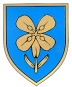 LIČKO – SENJSKA ŽUPANIJADr. Franje Tuđmana 4, 53 000 GOSPIĆOIB: 40774389207www.licko-senjska.hrEv. br. nabave: 9/20JDNPODACI O PONUDITELJUPODACI O PONUDITELJUNaziv ponuditelja:Sjedište (mjesto i adresa):OIB: Broj računa i naziv banke: Ponuditelj je u sustavu PDV-a DA /  NE                                                       (zaokružiti)Osoba odgovorna za potpisivanje ugovora:Kontakt osoba ponuditelja:Adresa za dostavu pošte: Adresa e-pošte: Broj tel/mob:Broj telefaxa:CIJENA PONUDECIJENA PONUDECijena ponude bez PDV-a (kn)                               (brojkom)  ___________________________________________________                                (slovima) Iznos PDV-a (kn)                                (brojkom)  ___________________________________________________                                (slovima) Ukupna cijena ponude (kn)                                (brojkom)  ___________________________________________________                                (slovima) LIČKO – SENJSKA ŽUPANIJADr. Franje Tuđmana 4, 53 000 GOSPIĆOIB: 40774389207www.licko-senjska.hrEv. br. nabave: 9/20JDNRedni brojPredmet nabaveKoličina (mjeseci) Mjesečni iznos (paušalni) (u HRK, bez PDV-a)Ukupna cijena (u HRK, bez PDV-a)123451.Obavljanje usluga medijskog praćenja i oglašavanja - prema iskazanim potrebama Ličko – senjske županije               12UKUPNA CIJENA (bez PDV-a, u HRK)UKUPNA CIJENA (bez PDV-a, u HRK)UKUPNA CIJENA (bez PDV-a, u HRK)UKUPNA CIJENA (bez PDV-a, u HRK)PDV 25%PDV 25%PDV 25%PDV 25%UKUPNA CIJENA (s PDV-om, u HRK)UKUPNA CIJENA (s PDV-om, u HRK)UKUPNA CIJENA (s PDV-om, u HRK)UKUPNA CIJENA (s PDV-om, u HRK)